ADULT   SUMMER   READING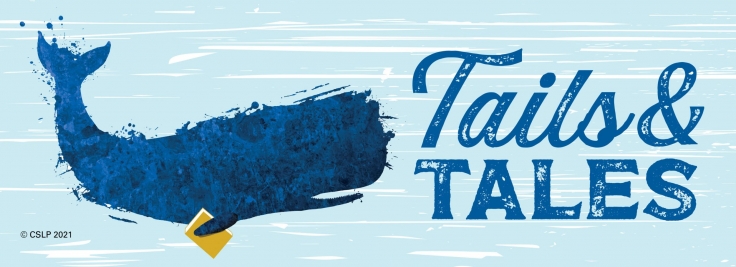 Read “3” books between June 7 – July 31Here are the guidelines:One book must be animal themed.(See our display for selections)One book must be an author you have not read before.The last book can be anything you want!________________________________________Record your books below and return to be entered into a drawing for “2” Fish Fries from Horsin Around.1.________________________________2._________________________________3.__________________________________Name:_______________________________